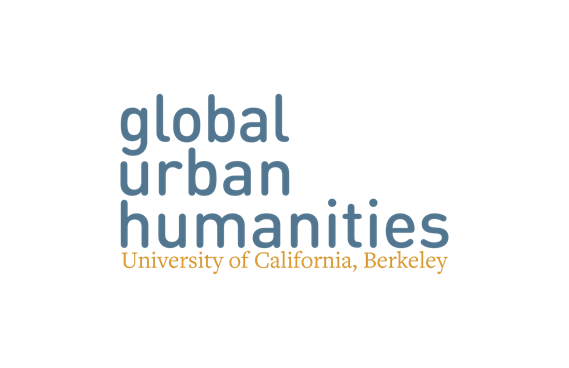 STATEMENT OF INTERESTGraduate Certificate in Global Urban HumanitiesName (Last, First, M.I.):	Email (legibly, please) Home department:Home college, school, or division (CED, Arts & Humanities Division, etc. ):    Graduate degree sought:Current year in graduate program:  GUH-sponsored courses taken to date:I would be interested in and probably available to take the traveling research studio in spring 2018: Y/NI plan to pursue the GUH certificate: Yes/Probably/MaybeSTATEMENT OF INTEREST In a few sentences, please summarize your interest in the GUH Graduate Certificate. Also please note any questions you have.